Критерии проверки теоретического тура очного этапа Московской Олимпиады Школьников по Робототехнике за 2022–223год для 5–6 классов№1№2№3№4№5 А)5 Б)Кривая изображена верно, если кривая состоит из квадрата и двух отрезков, выходящих из одной вершины квадрата под прямым углом друг к другу. Длины всех шести отрезков равны. Линия, изображающая кривую, должна быть сплошной, без разрывов (см. рисунок). Положение кривой в пространстве может отличаться от приведенного, однако все фигуры должны быть равны между собой, то есть их можно было бы совместить наложением. 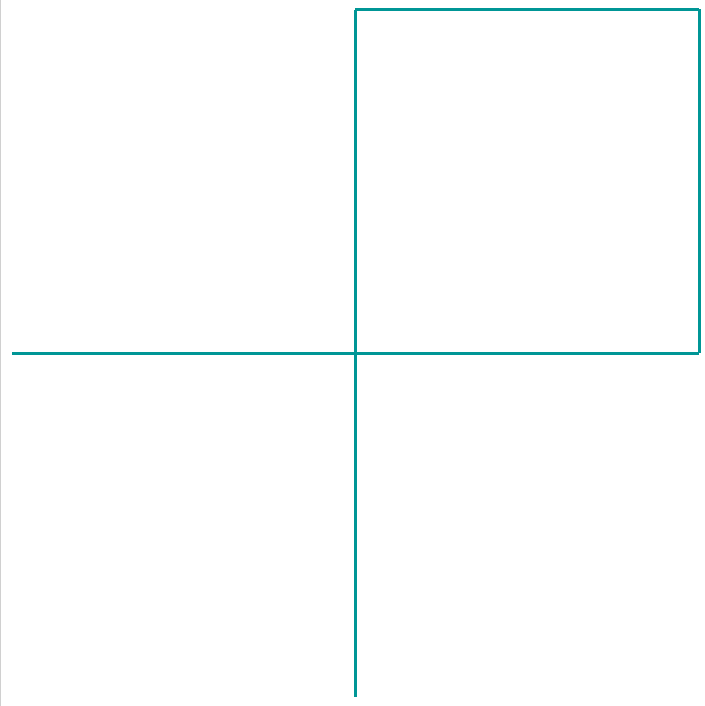 Рисунок№ п/пКритерииБаллы1Верно определено минимальное время проезда робота по трассе (70 с). В решении присутствует верный подсчет времени проезда101.2Выбран не оптимальный путь обхода графа. Приведено верное решение для неоптимального пути. Ответ больше чем оптимальный (70 с) не более чем на 3 единицы.ИЛИВыбран верный маршрут обхода графа, но допущена одна арифметическая ошибка при подсчете. Приведено верное решение за исключением одной арифметической ошибки.Ответ больше чем оптимальный (70 с) не более чем на 3 единицы.52Дан верный ответ (70 с). Решение отсутствует53В остальных случаях0№ п/пКритерииБаллы1Верно определен минимальный суммарный угол поворота робота (235°). Приведено полное решение задачи.101.2Начато верное решение, но задача не доведена до конца. Верно определена градусная мера угла С (165°)ИЛИПриведено верное решение за исключением одной арифметической ошибки.Верно определена градусная мера угла С (165°)52Дан верный ответ (235°). Решение отсутствует53В остальных случаях0№ п/пКритерииБаллы1Верно соотнесены названия роботов и число колёс на них.  Приведено полное решение задачи.Ответ: «Альфа» – 2 колеса, «Бета» – 2 колеса, «Дельта» – 3 колеса, «Гамма» – 4 колеса.102Дан верный ответ. Решение отсутствуетОтвет: «Альфа» – 2 колеса, «Бета» – 2 колеса, «Дельта» – 3 колеса, «Гамма» – 4 колеса.53В остальных случаях0№ п/пКритерииБаллы1Верно определено число оборотов, которое сделает z13 за 2 минуты (405 оборотов). Приведено полное решение задачи.101.1Верно определено число оборотов, которое сделает z13 за 2 минуты (≈405 оборотов). Приведено верное решение задачи. Допущена ошибка при округлении ответа.91.2Начато верное решение, но задача не доведена до конца. Верно определен число оборотов, которое сделает z13 за 1 минуты (202,5 оборотов).ИЛИПриведено верное решение за исключением одной арифметической ошибки.Верно определен число оборотов, которое сделает z13 за 1 минуты (202,5 оборотов).52Дан верный ответ (≈405 оборотов). Решение отсутствует. Ответ не может отличаться больше чем на 1 от верного.53В остальных случаях0№ п/пКритерииБаллы1Верно определен длина кривой, которую нарисовал робот (377 см). Приведено полное решение задачи.101.1Верно определен длина кривой, которую нарисовал робот (≈377 см). Приведено полное решение задачи.Допущена ошибка при округлении.И/ИЛИВзято пи точности, отличной от предложенной.91.2Начато верное решение, но задача не доведена до конца. Верно определен длина отрезка при проезде вперёд Мотор А 720°, Мотор B 720° (62,8 см)ИЛИПриведено верное решение за исключением одной арифметической ошибки.Верно определен длина отрезка при проезде вперёд Мотор А 720°, Мотор B 720° (62,8 см)52Дан верный ответ (≈377 см). Решение отсутствует. Ответ не может отличаться больше чем на 1 от верного.53В остальных случаях0№ п/пКритерииБаллы1Верно изображена кривая. Приведено полное верное решение задачи, обосновывающее данное изображение.102Дано только верное изображение кривой. Решение отсутствует52.1Изображение кривой отличается от эталонного, например, длины отрезков не равны, их меньше, углы не прямые.В фигуре должно быть не менее 4-х отрезков.Линия, изображающая кривую, должна быть сплошной, без разрывов.33В остальных случаях0